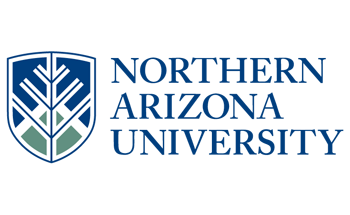 University Marketing Department Nature of work:  The Marketing Assistant will support and report to the Marketing Manager of Undergraduate Programs.Typical Duties: (Illustrative Only)Maintain online project management system for recording of project detailsMaintain project schedule on daily basisTraffic projects within internal departmentCommunicate project deadlines to internal team membersAssist with market and industry research effortsAdminister various projects on as-needed basisProof content of numerous projects
Knowledge, Skills, and Abilities:Excellent interpersonal skills Strong organizational skillsDesire to collaborateGreat attention to detail Follow written and verbal instructionsCommunicate effectively verbally and in writingEstablish and maintain positive relationships with coworkersMinimum qualifications:  Be enrolled at NAU at least 12 units while working towards a B.S. in Business or B.A. in CommunicationsBe available Monday – Friday for a minimum of 3 consecutive hours per day during regular office hours (8:00am – 5:00pm).  Exact schedule TBD.  Maximum 20 hours total per week.Knowledge of MS Outlook, MS Office (Word, Excel)Location: USB, Building #90, second floor south
Pay:$9 per hourNorthern Arizona University Marketing is drug-free, crime-free workplace committed to building a strong, unified brand through the use of university-wide support services, guidelines, processes, and policies.  The Marketing Assistant will be required to electronically record their hours on a daily basis and have their hours approved in writing by their manager on a bi-weekly basis.